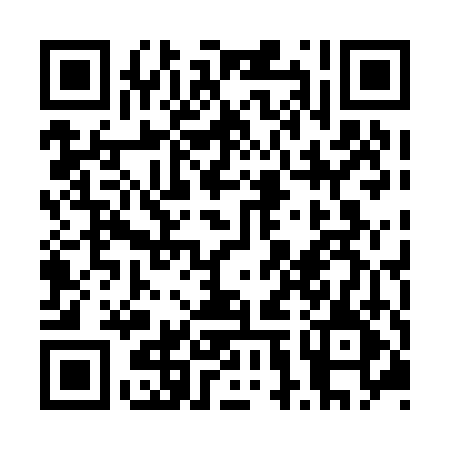 Prayer times for Saint-Juste-du-Lac, Quebec, CanadaMon 1 Jul 2024 - Wed 31 Jul 2024High Latitude Method: Angle Based RulePrayer Calculation Method: Islamic Society of North AmericaAsar Calculation Method: HanafiPrayer times provided by https://www.salahtimes.comDateDayFajrSunriseDhuhrAsrMaghribIsha1Mon2:404:4212:396:078:3610:382Tue2:414:4212:396:068:3610:383Wed2:414:4312:396:068:3610:374Thu2:414:4412:406:068:3510:375Fri2:424:4412:406:068:3510:376Sat2:424:4512:406:068:3410:377Sun2:434:4612:406:068:3410:378Mon2:434:4712:406:068:3310:379Tue2:444:4812:406:058:3310:3610Wed2:444:4812:416:058:3210:3611Thu2:454:4912:416:058:3210:3612Fri2:464:5012:416:048:3110:3513Sat2:484:5112:416:048:3010:3314Sun2:494:5212:416:048:2910:3215Mon2:514:5312:416:038:2810:3016Tue2:534:5412:416:038:2810:2817Wed2:554:5512:416:028:2710:2718Thu2:574:5612:416:028:2610:2519Fri2:594:5812:416:018:2510:2320Sat3:014:5912:416:018:2410:2121Sun3:035:0012:416:008:2310:1922Mon3:055:0112:426:008:2210:1723Tue3:075:0212:425:598:2010:1524Wed3:095:0312:425:588:1910:1325Thu3:115:0412:425:588:1810:1126Fri3:135:0612:425:578:1710:0927Sat3:155:0712:425:568:1610:0728Sun3:175:0812:425:558:1410:0529Mon3:195:0912:415:558:1310:0330Tue3:215:1112:415:548:1210:0131Wed3:235:1212:415:538:109:59